Всесоюзный ленинский коммунистический союз молодёжи
(ВЛКСМ)Всесоюзный ленинский коммунистический союз молодёжи
(ВЛКСМ)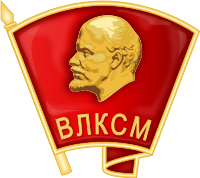 Вышестоящий органКПССАдресМосква, ул. Маросейка д. 3/13Тип организациикоммунистическаямолодёжная организацияРуководителиРуководителиПервый секретарь 
ЦК РКСМЕфим Викторович Цетлин 
(первый)Первый секретарь 
ЦК ВЛКСМВладимир Михайлович Зюкин (последний)ОснованиеОснованиеI съезд РКСМ29 октября 1918ЛиквидацияЛиквидацияXXII чрезвычайный съезд ВЛКСМ28 сентября 1991Материнская организацияКоммунистическая партия Советского СоюзаДочерние организацииВсесоюзная пионерская организация имени В. И. ЛенинаГимн 
И вновь продолжается бойГимн 
И вновь продолжается бойДевиз 
Комсомол боевой резерв партииДевиз 
Комсомол боевой резерв партииПечатные издания
«Комсомольская правда»Печатные издания
«Комсомольская правда»Ключевые документы:
УСТАВ ВЛКСМКлючевые документы:
УСТАВ ВЛКСМНаграды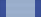 Награды:
  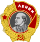 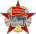 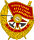 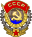 Награды:
  